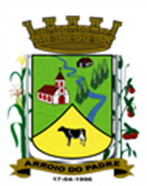 ESTADO DO RIO GRANDE DO SULMUNICÍPIO DE ARROIO DO PADREGABINETE DO PREFEITOÀ			Mensagem 04/2022.Câmara Municipal de VereadoresSenhora PresidenteSenhores Vereadores	Quero, ao encaminhar-lhes mais um projeto de lei para que seja apreciado nesta Casa, lhes cumprimento e passo a expor o que segue.          O projeto de lei 04/2022 tem por objetivo propor a abertura de Crédito Adicional Suplementar no orçamento do município para o exercício de 2022 para suprir diferença entre o índice da revisão geral dos servidores públicos municipais e os vencimentos dos professores que tem remuneração fixada pelo Piso Nacional do Magistério.          Neste aspecto, considerando que a revisão geral foi de 10,06% (dez virgula zero seis por cento) e a majoração do Piso Nacional do Magistério foi de 33,23% (trinta e três virgula zero seis por cento) e que com isso constitui-se uma diferença, que não tem previsão no orçamento municipal vigente, faz-se necessário a adição do valor da diferença conforme proposto, que envolve os vencimentos e a contribuição previdenciária sobre o valor que deverá ser pago a mais aos professores, atendo-se o piso da categoria.           A cobertura do Crédito Adicional dar-se á por recursos provenientes da previsão de excesso de arrecadação prevista para o Fundeb no exercício de 2022, nos valores indicados.          Sendo o que se tinha para o momento, e sendo a sua aprovação necessária para se atender a legislação, pedimos ainda a tramitação em regime de urgência.Atenciosamente.Arroio do Padre, 10 de janeiro de 2022_____________________Rui Carlos PeterPrefeito MunicipalÀ Sra.Jodele Vahl SchlesenerPresidente da Câmara Municipal de VereadoresArroio do Padre/RSESTADO DO RIO GRANDE DO SULMUNICÍPIO DE ARROIO DO PADREGABINETE DO PREFEITOPROJETO DE LEI Nº 04, DE 10 DE JANEIRO DE 2022.Autoriza o Município de Arroio do Padre a realizar abertura de Crédito Adicional Suplementar no Orçamento Municipal de 2022.Art. 1° Fica autorizado o Município de Arroio do Padre, Poder Executivo, a realizar abertura de Crédito Adicional Suplementar no Orçamento do Município para o exercício de 2022, nos seguintes programas de trabalho e respectivas categorias econômicas e conforme as quantias indicadas:04 – Secretaria de Educação, Cultura, Esporte e Turismo02 – Manutenção das Atividades da Educação Infantil12 – Educação365 – Educação Infantil0402 – Manutenção e Desenvolvimento da Educação Infantil2.404 – Manutenção Efetiva do Magistério – Infantil3.1.90.11.00.00.00 – Vencimentos e Vantagens Fixas. R$ 90.000,00 (noventa mil reais)3.1.90.13.00.00.00 – Obrigações Patronais. R$ 20.000,00 (vinte mil reais)Fonte de Recurso: 0031 - Fundeb04 – Secretaria de Educação, Cultura, Esporte e Turismo03 – Manutenção das Atividades do Ensino Fundamental12 – Educação361 – Ensino Fundamental0403 – Manutenção e Desenvolvimento do Ensino Fundamental2.412 – Manutenção Efetiva do Magistério3.1.90.11.00.00.00 – Vencimentos e Vantagens Fixas. R$ 300.000,00 (trezentos mil reais)3.1.90.13.00.00.00 – Obrigações Patronais. R$ 65.000,00 (sessenta e cinco mil reais)Fonte de Recurso: 0031 – FundebValor total do Crédito Adicional Suplementar: R$ 475.000,00 (quatrocentos e setenta e cinco mil reais)Art. 2° Servirão de cobertura para o Crédito Adicional Suplementar de que trata o art. 1° desta Lei, recursos financeiros provenientes do excesso de arrecadação projetados para o exercício de 2022, conforme estimativa divulgada pelo FNDE, na Fonte de Recurso: 0031 – Fundeb, no valor de R$ 475.000,00 (quatrocentos e setenta e cinco mil reais).Art. 3° Esta Lei entra em vigor na data de sua publicação.            Arroio do Padre, 10 de janeiro de 2022.Visto técnico:Loutar PriebSecretário de Administração, Planejamento, Finanças, Gestão e Tributos.                                     Rui Carlos PeterPrefeito Municipal